NBA 2022 Foraging Ahead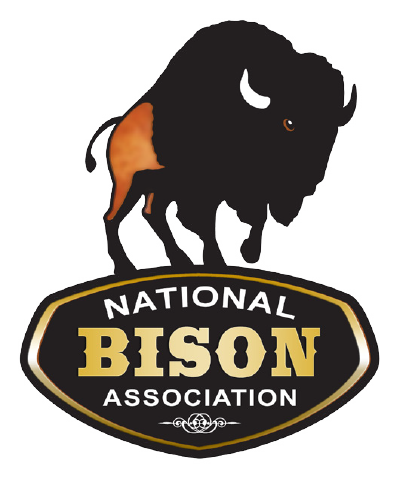  Bison Photography Contest	Entry and Release FormPlease return this form with your entry. All entries are due by January 8th. Winners will be announced at the NBA Winter Conference. Need not be present to win. Form can be emailed to jim@bisoncentral.com. Photographers Name:  	Home City/State:  		Home Phone:  	Email: __________________________________For youth entries:Age:_______	Parent/Guardian Name: _____________________________________________National Bison Association Photo Copyright ReleaseThe above named Photographer hereby warrants being the legal copyright owner of the photograph(s) submitted to the NBA for the 2022 Photo Contest and hereby grants permission to The National Bison Association and the Texas Bison association, and his/her/their Photo Laboratory of choice to make reproductions of the Work in any size or quantity for future promotional purposes.Photographer's Signature:Date:Parent/Guardian Signature:Date: